         	ПРОЕКТ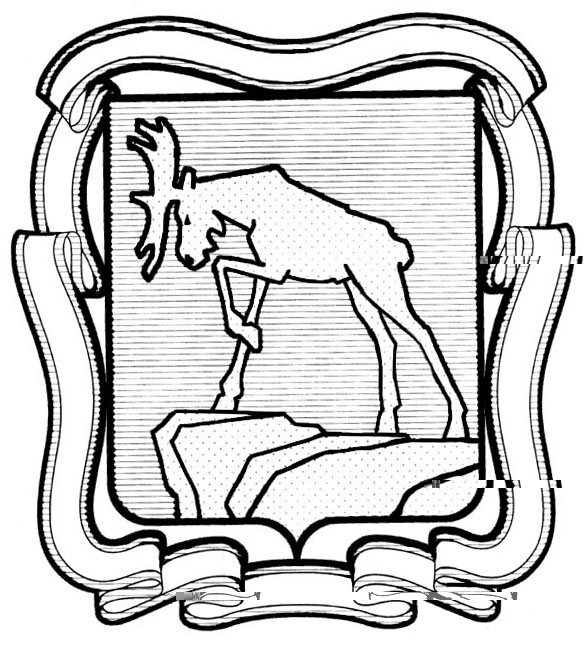                        СОБРАНИЕ ДЕПУТАТОВ МИАССКОГО ГОРОДСКОГО ОКРУГА                                                       ЧЕЛЯБИНСКАЯ ОБЛАСТЬ                         _______ СЕССИЯ СОБРАНИЯ ДЕПУТАТОВ МИАССКОГО                                    ГОРОДСКОГО ОКРУГА ПЯТОГО СОЗЫВАРЕШЕНИЕ №  ______                                                                                                                      от _________ 2019 годаРассмотрев предложение Главы Миасского городского округа Г.М.Тонких о внесении изменений в Решение Собрания депутатов Миасского городского округа от 25.11.2011г. №1 «Об утверждении Правил землепользования и застройки Миасского городского округа» в части исключения в Градостроительных регламентах Правил землепользования и застройки Миасского городского округа для ряда видов территориальных зон видов разрешенного использования земельных участков «временные нестационарные объекты», учитывая рекомендации постоянной Комиссии по вопросам городского хозяйства, заключение комиссии по подготовке проектов Правил землепользования и застройки Миасского городского округа, результаты публичных слушаний по настоящему проекту Решения Собрания депутатов, в соответствии с  Градостроительным кодексом Российской Федерации, руководствуясь Федеральным законом от 06.10.2003г. №131-ФЗ «Об общих принципах организации местного самоуправления в Российской Федерации» и Уставом  Миасского городского округа, Собрание депутатов Миасского городского округаРЕШАЕТ:Внести в Решение Собрания депутатов Миасского городского округа от 25.11.2011г. №1 «Об утверждении Правил землепользования и застройки Миасского городского округа» следующие изменения:- исключить в Градостроительных регламентах Правил землепользования и застройки Миасского городского округа основной вид разрешенного использования «временные нестационарные объекты» для территориальных зон  А 2.1 – защитные, санитарно-защитные; А 3.2 – зеленые насаждения общего пользования;- исключить  в Градостроительных регламентах Правил землепользования и застройки Миасского городского округа вид разрешенного использования «временные нестационарные объекты» из основных видов разрешенного использования для территориальных зон А 3.4 – пляжи; А 3.5 – объекты физкультуры и спорта; А 3.6 – объекты туризма и других видов активного отдыха; А 3.7 – учреждения отдыха; А 3.8 – детские и спортивные лагеря; Б 1 – административно-деловые, торгово-бытовые, культурно-просветительные, общественно-коммерческие; Б 2 – учебные (учреждения профессионального образования); Б 3 – учреждения здравоохранения, социального обеспечения; В 3 – 2-3-этажная застройка; В 4 – 4-эт и выше; Г 1 – промышленные; Г 2 – НИИ, научно-производственные предприятия; Г 3 – коммунально-складские; Е 1 – кладбища;- включить  в Градостроительных регламентах Правил землепользования и застройки Миасского городского округа вид разрешенного использования «временные нестационарные объекты» в условно разрешенные виды использования для территориальных зон А 3.4 – пляжи; А 3.5 – объекты физкультуры и спорта; А 3.6 – объекты туризма и других видов активного отдыха; А 3.7 – учреждения отдыха; А 3.8 – детские и спортивные лагеря; Б 1 – административно-деловые, торгово-бытовые, культурно-просветительные, общественно-коммерческие; Б 2 – учебные (учреждения профессионального образования); Б 3 – учреждения здравоохранения, социального обеспечения; В 3 – 2-3-этажная застройка; В 4 – 4-эт и выше; Г 1 – промышленные; Г 2 – НИИ, научно-производственные предприятия; Г 3 – коммунально-складские; Е 1 – кладбища.2. Настоящее Решение опубликовать в установленном порядке.3. Контроль исполнения настоящего Решения возложить на постоянную комиссию по вопросам городского хозяйства.Председатель Собрания депутатовМиасского городского округа 			                                               Е.А. СтеповикГлава Миасского городского округа	                                                                            Г.М.ТонкихПОЯСНИТЕЛЬНАЯ ЗАПИСКАк проекту решения Собрания депутатов Миасского городского округа«О внесении изменений в Решение Собрания депутатов МГО от 25.11.2011г. №1«Об утверждении Правил землепользования и застройки Миасского городского округа»Данный проект решения подготовлен по результатам рассмотрения предложения о внесении изменений в градостроительные регламенты Правил землепользования и застройки Миасского городского округа (далее – Правила) в части исключения размещения НТО из общественных и зеленых зон – предложение поступило от заместителя Главы Миасского городского округа (по экономике и финансам), рассмотрение предложения было продолжено по поручению Главы Миасского городского округа.Проект решения:- исключает в Градостроительных регламентах Правил основной вид разрешенного использования «Временные нестационарные объекты» для территориальных зон А 2.1 - защитные, санитарно-защитные, А 3.2 - зеленые насаждения общего пользования;- переносит в Градостроительных регламентах Правил вид разрешенного использования «временные нестационарные объекты» из основных видов в условно разрешенные виды использования для территориальных зон А 3.4 – пляжи; А 3.5 – объекты физкультуры и спорта; А 3.6 – объекты туризма и других видов активного отдыха; А 3.7 – учреждения отдыха; А 3.8 – детские и спортивные лагеря; Б 1 – административно-деловые, торгово-бытовые, культурно-просветительные, общественно-коммерческие; Б 2 – учебные (учреждения профессионального образования); Б 3 – учреждения здравоохранения, социального обеспечения; В 3 – 2-3-этажная застройка; В 4 – 4-эт и выше; Г 1 – промышленные; Г 2 – НИИ, научно-производственные предприятия; Г 3 – коммунально-складские; Е 1 – кладбища.Цель предлагаемых изменений – исключение НТО из природоохранных зон, а также упорядочение установки НТО в жилых, общественных и иных зонах.Вопрос был рассмотрен 16.01.2018 г. комиссией по подготовке проектов Правил, с учетом рекомендаций которой подготовлен настоящий проект решения.Проект решения был рассмотрен 22.03.2018г. на публичных слушаниях, назначенных постановлением Администрации МГО от 16.02.2018г. №767. После доработки был рассмотрен повторно 28.02.2019г. на публичных слушаниях, назначенных постановлением Администрации МГО от 12.02.2019г. №531. Заключение о результатах публичных слушаний по рассмотрению проекта решения Собрания депутатов МГО опубликовано в установленном порядке.И.о начальника Управления архитектуры, градостроительстваи земельных отношений Б.В. НиконоровО внесении изменений в Решение Собрания депутатов Миасского городского округа от 25.11.2011г. №1 «Об утверждении Правил землепользования и застройки Миасского городского округа» 